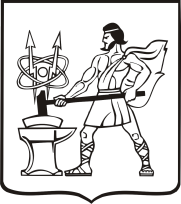 СОВЕТ ДЕПУТАТОВ ГОРОДСКОГО ОКРУГА ЭЛЕКТРОСТАЛЬМОСКОВСКОЙ ОБЛАСТИРЕШЕНИЕот 26.05.2022 № 145/28Об утверждении Положения об Управлении образования Администрации городского округа Электросталь Московской областиВ соответствии с Федеральными законами от 06.10.2003 № 131-ФЗ «Об общих принципах организации местного самоуправления в Российской Федерации», от 29.12.2012 № 273-ФЗ «Об образовании в Российской Федерации», Уставом городского округа Электросталь Московской области, Совет депутатов городского округа Электросталь решил:Утвердить Положение об Управлении образования Администрации городского округа Электросталь (прилагается).2. Признать утратившим силу решение Совета депутатов городского округа Электросталь от 24.04.2014 №350/66 «Об утверждении Положения об Управлении образования Администрации городского округа Электросталь Московской области».3. Признать утратившим силу Решение Совета депутатов городского округа Электросталь от 24.06.2015 №452/84 "О внесении изменений в приложение к решению Совета депутатов городского округа Электросталь».4. Признать утратившим силу Решение Совета депутатов городского округа Электросталь от 19.12.2018 №333/52 "О внесении изменений в Положение об Управлении образования Администрации городского округа Электросталь Московской области».5. Разместить данное решение на официальном сайте городского округа Электросталь Московской области в сети интернет www.electrostal.ru.6. Настоящее решение вступает в силу со дня подписания.7. Контроль за исполнением настоящего решения возложить на заместителя Главы Администрации городского округа Электросталь Московской области Кокунову М.Ю.Председатель Совета депутатовгородского округа Электросталь                                                                          О.И. МироничевГлава городского округа                                                                                     И.Ю. ВолковаУтвержденорешением Совета депутатовгородского округа ЭлектростальМосковской областиот 26.05.2022 № 145/28Положение
об Управлении образования Администрации городского округа Электросталь Московской областиОбщие положения1.1. В соответствии с Уставом городского округа Электросталь Московской области, принятым решением Совета депутатов города Электросталь Московской области от 30. 06.2005г.  № 302/48, в редакции решений Совета депутатов городского округа Электросталь Московской области от 11.09.2006 № 173/18, от 29.06.2007 № 318/31, от 29.11.2007 № 277/38, от 28.11.2008 № 393/57, от 23.07.2009  № 460/67, от 25.11.2009  № 490/72, от 24.09.2010 № 575/88, от 23.12.2010 № 21/5, от 25.04.2012 № 156/31, от 25.05.2012 № 163/33,  от 27.09.2012 № 195/39, от 06.05.2013 № 262/49, от 24.10.2013 № 296/58, от 30.01.2014 № 327/63, от 29.10.2014 № 387/73, от 08.07.2015  №  460/86, от  29.07.2015 № 462/87, от 27.07.2016 № 76/13, от 30.11.2016 № 118/22, от 21.06.2017 № 181/34, от 15.11.2017 № 221/38, от 19.12.2018 № 323/52, от 10.07.2019 №371/59, от 26.08.2021 № 69/15 Управление образования Администрации городского округа Электросталь Московской области (далее – Управление образования) является функциональным (отраслевым) органом Администрации городского округа Электросталь Московской области, уполномоченным от имени Администрации городского округа Электросталь Московской области осуществлять на территории городского округа Электросталь Московской области полномочия по решению вопросов местного значения в сфере образования, управление и координацию деятельности в указанной сфере органов местного самоуправления, муниципальных образовательных учреждений и муниципальных учреждений, обеспечивающих деятельность учреждений образования.1.2. Управление образования является муниципальным казенным учреждением, созданным для осуществления исполнительно-распорядительной деятельности в сфере образования на территории городского округа, обладает правами юридического лица, имеет печать со своим наименованием, иные печати, штампы и бланки, необходимые для осуществления его деятельности, может от своего имени приобретать и осуществлять имущественные и личные неимущественные права и обязанности, быть истцом и ответчиком в суде. Управление образования имеет самостоятельный баланс, лицевые счета, бюджетную смету; обеспечивает исполнение своих обязательств в пределах доведённых до него лимитов бюджетных обязательств.1.3. Полное наименование: Управление образования Администрации городского округа Электросталь Московской области. Сокращённое наименование: Управление образования Администрации городского округа Электросталь.1.4. Управление образования в своей деятельности руководствуется Конституцией Российской Федерации, федеральными конституционными законами, Законом Российской Федерации «Об образовании в Российской Федерации», другими федеральными законами, распоряжениями Президента Российской Федерации и Правительства Российской Федерации, правовыми актами федеральных органов исполнительной власти, законами Московской области, правовыми актами органов исполнительной власти Московской области, Уставом городского округа Электросталь Московской области, муниципальными правовыми актами органов местного самоуправления городского округа и настоящим Положением.1.5. Управление образования взаимодействует с Министерством просвещения Российской Федерации, Министерством образования Московской области, законодательными и исполнительными органами государственной власти Московской области и органами местного самоуправления городского округа Электросталь Московской области, а также с другими органами Администрации городского округа Электросталь, организациями.1.6. Управление образования действует в рамках единой системы управления образованием в Московской области, добиваясь согласованной образовательной политики в муниципальных образовательных учреждениях городского округа Электросталь.1.7. На руководителя и работников Управления образования, являющихся муниципальными служащими, распространяются требования Федерального закона от 02.03.2007 N 25-ФЗ «О муниципальной службе в Российской Федерации», Закона Московской области от 24.07.2007 N 137/2007-ОЗ «О муниципальной службе в Московской области».1.8. Юридический адрес Управления образования: 144003, Московская область, г. Электросталь, ул. Мира, дом 5. Почтовый адрес: 144003, Московская область, г. Электросталь, ул. Мира, дом 5, адрес электронной почты: elst_uprobr@mosreg.ru, официальный сайт: http://uo-el.edumsko.ru.1.9. Финансирование деятельности Управления образования производится за счет средств, предусмотренных в бюджете городского округа.1.10. Управление образования создано в целях решения вопросов местного значения от имени Администрации городского округа в сфере образования.1.11. Управление образования имеет необходимое для осуществления своих полномочий имущество, находящееся в собственности городского округа и предоставленное Управлению образования на праве оперативного управления.1.12. Положение об Управлении образования, внесение изменений и дополнений в положение утверждаются Решением Совета депутатов городского округа Электросталь Московской области (далее – Совет депутатов городского округа), штатное расписание – распоряжением Администрации городского округа.1.13. Управление образования подотчетно и подконтрольно по вопросам своей деятельности Администрации городского округа. Управление образования ежегодно представляет отчет о своей деятельности Администрации городского округа.1.14. Управление образования осуществляет делопроизводство, архивацию документации в установленном порядке.1.15. В Управлении образования могут быть организованы научно-методические и общественные советы, комиссии из специалистов в области образования, действующие на основании положений, утверждаемых начальником Управления образования.Предмет, цели и задачи деятельности Управления образованияПредметом деятельности Управления образования является обеспечение осуществления полномочий Администрации городского округа Электросталь по вопросам местного значения в сфере образования в городском округе Электросталь, а также реализации на территории городского округа Электросталь установленных и переданных государственных полномочий в сфере образования.Целями деятельности Управления образования являются: Управление системой образования на территории городского округа Электросталь в рамках полномочий органов местного самоуправления. Обеспечение реализации конституционных прав граждан городского округа Электросталь на образование.Задачами Управления образования являются: Организация предоставления общедоступного и бесплатного дошкольного, начального общего, основного общего, среднего общего образования по основным общеобразовательным программам, за исключением полномочий по финансовому обеспечению образовательного процесса, отнесенных к полномочиям органов государственной власти субъектов Российской Федерации.Организация предоставления дополнительного образования детям на территории городского округа Электросталь. Обеспечение эффективного функционирования и развития системы образования на территории городского округа Электросталь.Организация отдыха детей в каникулярное время.Создание условий для осуществления присмотра и ухода за детьми, содержания детей в муниципальных образовательных организациях. Осуществление функций и полномочий учредителя в отношении подведомственных муниципальных образовательных организаций в порядке, установленном муниципальными правовыми актами. 3. Функции и полномочия Управления образования3.1. Для достижения целей и выполнения поставленных задач Управление образования осуществляет от имени Администрации городского округа следующие функции:Участвует в реализации государственной политики в сфере образования на территории городского округа Электросталь Московской области.Осуществляет общее руководство подведомственными образовательными учреждениями и муниципальным учреждением «Центр материально-технического обеспечения учреждений образования» в соответствии со своей компетенцией.Разрабатывает и реализует муниципальные программы и проекты в сфере образования; совместно с органами исполнительной власти Московской области, в пределах своей компетенции, участвует и реализации областных программ развития образования в Московской области.Разрабатывает проекты муниципальных правовых актов в сфере образования.Осуществляет в установленном порядке сбор, обработку, анализ и представление информации и отчетности в сфере образования, обеспечивает ее достоверность.Организует мониторинг муниципальной системы образования, готовит информационно-аналитические материалы о состоянии и развитии системы образования.Разрабатывает основные критерии оценки деятельности Управления образования и муниципальных образовательных учреждений городского округа Электросталь.Прогнозирует развитие муниципальной системы образования, планирует развитие и (или) изменение сети муниципальных образовательных учреждений и образовательных услуг, оказываемых муниципальными образовательными учреждениями.Готовит предложения о создании, реорганизации, изменении типа и ликвидации муниципальных образовательных учреждений; ведёт работу по оценке последствий реорганизации или ликвидации муниципальных образовательной учреждений.Осуществляет в пределах своей компетенции ведомственный (учредительский) контроль деятельности подведомственных муниципальных образовательных учреждений в соответствии с Порядком осуществления ведомственного (учредительского) контроля за деятельностью муниципальных бюджетных, автономных образовательных учреждений городского округа Электросталь, подведомственных Управлению образования.Оказывает методическую и иную помощь муниципальным образовательным учреждениям.Проводит городские мероприятия с обучающимися (олимпиады, конкурсы, фестивали и пр.), организует участие победителей в региональных и российских мероприятиях.Ведет учет детей, подлежащих обучению по образовательным программам дошкольного, начального общего, основного общего и среднего общего образования и форм получения образования, определенных родителями (законными представителями) детей.Организовывает работу по обеспечению социальных гарантий обучающихся, воспитанников муниципальных образовательных учреждений.Организует комплекс мероприятий по проведению на территории городского округа Электросталь, государственной итоговой аттестации выпускников образовательных учреждений в рамках своей компетенции и в соответствии с действующим федеральным и региональным законодательством.Обеспечивает реализацию единой государственной политики по защите прав и законных интересов несовершеннолетних.Создаёт необходимые условия для получения без дискриминации качественного образования лицами с ограниченными возможностями здоровья, для коррекции нарушений развития и социальной адаптации, оказания ранней коррекционной помощи, а также социальному развитию этих лиц, в том числе посредством организации инклюзивного образования лиц с ограниченными возможностями здоровья.В пределах своей компетенции осуществляет мероприятия по профилактике беспризорности, безнадзорности, социальных патологий в детской и подростковой среде и правонарушений несовершеннолетних, защите их прав.Организует отдых детей в каникулярное время, содействует работе и развитию спортивных, трудовых, профильных лагерей и лагерей с дневным пребыванием в период каникул.Оказывает подведомственным учреждениям организационную, информационную и методическую помощь в целях осуществления государственной политики в области образования, в том числе в части повышения квалификации педагогических и руководящих работников вышеуказанных учреждений, других работников, осуществляющих деятельность в системе образования; Организует проведение педагогических конференций, фестивалей, совещаний, выставок и конкурсов в сфере образованияОрганизует работу по аттестации педагогических и руководящих работников муниципальных образовательных учреждений.Координирует деятельность муниципальных образовательных учреждений по вопросам лицензирования и государственной аккредитации.Организует в пределах своих полномочий информационное обеспечение деятельности муниципальных образовательных учреждений и Управления образования.Осуществляет координацию деятельности подведомственных учреждений с целью создания и развития единого информационного пространства по обеспечению открытости, общедоступности и полноты информации о ведущейся ими образовательной деятельности для потребителей образовательных услуг, в том числе посредством размещения их в информационно-телекоммуникационных сетях в соответствии с требованиями законодательства.Осуществляет подготовку информационно-аналитических материалов о состоянии и развитии системы образования.Обеспечивает закрепление муниципальных образовательных организаций за конкретными территориями городского округа Электросталь.Проводит работы по предоставлению в электронном виде муниципальных услуг, предусмотренных действующим законодательством.Осуществляет формирование и утверждение муниципальных заданий образовательным учреждениям в соответствии с предусмотренными Уставом целями и основными видами деятельности, осуществляет финансовое обеспечение выполнения муниципальных заданий; разрабатывает стандарты качества муниципальных образовательных услуг для муниципальных образовательных учреждений.Осуществляет в пределах своей компетенции и в соответствии с законодательством Российской Федерации закупку товаров, работ, услуг для обеспечения муниципальных нужд и заключение иных договоров в целях обеспечения деятельности Управления образования с учетом возложенных полномочий.Утверждает план финансово-хозяйственной деятельности муниципальных бюджетных образовательных организаций.Выступает главным распорядителем средств бюджета по расходам, связанным с реализацией полномочий Управления образования. Принимает, в пределах своей компетенции, меры по обеспечению выполнения муниципального задания путем корректировки муниципального задания с соответствующим изменением объемов финансирования.Ведет в установленном порядке статистическую и бухгалтерскую отчетность, в установленные сроки представляет в налоговые органы и органы статистики балансы и отчеты.Обеспечивает контроль за целевым и эффективным использованием предоставляемых субвенций, межбюджетных субсидий и иных субсидий, подведомственными организациями, несет ответственность за достоверность предоставляемых отчётов в соответствии с законодательством.Осуществляет планирование служебной деятельности Управления образования, а также организация планирования деятельности в сфере образования.Обеспечивает организацию контроля и учета в деятельности Управления образования и муниципальных образовательных учреждений городского округа Электросталь.Участвует в разработке и осуществлении комплекса мер, направленных на организацию охраны труда в подведомственных муниципальных образовательных учреждениях и Управлении образования.Организовывает работу по обеспечению содержания зданий и сооружений муниципальных образовательных учреждений, обустройству прилегающих к ним территорий.Оказывает помощь подведомственным муниципальным образовательным учреждениями в решении вопросов осуществления ими административно хозяйственной и финансовой деятельности, содержания и развития материально технической базы.Координирует деятельность образовательных организаций (учреждений) по вопросам антитеррористической защищенности и безопасности.Обеспечивает исполнение федерального законодательства, нормативных правовых актов Российской Федерации, Правительства Московской области, правовых актов Администрации городского округа Электросталь в области мобилизационной подготовки в сфере своей деятельности.Участвует в разработке и уточнении документов мобилизационного планирования Администрации городского округа Электросталь в части, касающейся своей сферы деятельности.Участвует в мероприятиях по мобилизационной подготовке Администрации городского округа Электросталь на календарный год и организует выполнение мероприятий указанного плана в части, касающейся своей сферы деятельности.Участвует в подготовке годовых отчетных документов по мобилизационной подготовке Администрации городского округа Электросталь в части, касающейся своей сферы деятельности.Исполняет иные полномочия и функции по мобилизационной подготовке в сфере своей деятельности.Рассматривает обращения граждан и (или) юридических лиц, принимает необходимые меры по результатам их рассмотрения, ведёт приём граждан и (или) представителей организаций по вопросам, отнесённым к компетенции Управления образования.Участвует в своей сфере деятельности в реализации государственных полномочий, переданных органам местного самоуправления федеральными законами Российской Федерации и законами Московской области.Осуществляет межведомственную координацию по вопросам образования на территории городского округа Электросталь.Осуществляет иные функции в целях реализации задач деятельности Управления образования в соответствии с действующим законодательством, муниципальными правовыми актами городского округа Электросталь.Управление образования имеет право:Разрабатывать и вносить в Администрацию проекты правовых актов по вопросам, входящим в компетенцию Управления образования.Представлять на рассмотрение Администрации предложения по решению вопросов, связанных с выполнением возложенных на Управление образования функций.Издавать в пределах своей компетенции, в том числе совместно с другими муниципальными органами приказы, принимать решения, по вопросам своей компетенции, которые являются обязательными для исполнения подведомственными образовательными учреждениями и структурными подразделениями, осуществлять соответствующие контрольные мероприятия, в том числе проводить тематические и комплексные проверки.Создавать временные научные (творческие) коллективы, экспертные и рабочие группы для решения вопросов развития муниципальной системы образования.Привлекать в установленном порядке для решения вопросов, отнесённых к сфере деятельности Управления образования, научные и иные организации, учёных и специалистов на договорной (контрактной) основе. Созывать в установленном порядке совещания по вопросам, входящим в компетенцию Управления образования, с привлечением руководителей и специалистов органов местного самоуправления, предприятий, организаций городского округа Электросталь.Готовить в пределах своей компетенции методические документы.Пользоваться имуществом, находящимся в муниципальной собственности и переданным в оперативное управление Управлению образования, для осуществления возложенных функций и решения поставленных задач.Принимать решения по вопросам своей компетенции, которые являются обязательными для исполнения муниципальными образовательными учреждениями и структурными подразделениями, осуществлять соответствующие контрольные мероприятия в рамках ведомственного (учредительского) контроля.Запрашивать и получать в установленном порядке от государственных органов исполнительной власти, органов местного самоуправления, учреждений и организаций (независимо от их организационно-правовой формы и ведомственной принадлежности) сведения, материалы и документы, необходимые для осуществления возложенных на Управление образования задач и функций.Получать в соответствии с действующим законодательством из бюджетов разных уровней субвенции и субсидии. Порядок, размеры, условия предоставления субвенций и субсидий устанавливаются правовыми актами органов местного самоуправления городского округа и законами Московской области.Представлять и защищать интересы Управления образования в судах общей юрисдикции, арбитражных и третейских судах, в исполнительном производстве, в органах прокуратуры и иных правоохранительных органах по вопросам, входящим в компетенцию Управления образования.Осуществлять другие права, необходимые для реализации возложенных на Управление образования функций.3.3. Управление образования обязано:Исполнять надлежащим образом полномочия по решению вопросов местного значения городского округа в области образования.Осуществлять свою деятельность в соответствии с действующим законодательством Российской Федерации и Московской области, а также муниципальными правовыми актами, настоящим Положением. Выполнять в установленные сроки поручения Администрации городского округа Электросталь.Предоставлять сведения по запросам органов государственной власти и органов местного самоуправления городского округа Электросталь по вопросам деятельности Управления образования. Своевременно и целевым образом использовать бюджетные средства, выделенные на цели и задачи деятельности Управления образования в соответствии с настоящим Положением, предоставлять отчёты об их освоении. Совместно с органами исполнительной власти Московской области, в пределах своей компетенции, участвовать в разработке и реализации государственной программы Московской области в сфере образования.Осуществлять в пределах своей компетенции инспекционный контроль деятельности подведомственных учреждений по реализации основных направлений государственной политики в области образования.Не разглашать сведения, составляющие государственную и иную охраняемую законодательством тайну.3.4. Управление образования как отраслевой орган Администрации городского округа, обладающий правами юридического лица, несет ответственность перед государством, физическими лицами, юридическими лицами в соответствии с законодательством Российской Федерации.3.5. Управление образования отвечает по своим обязательствам находящимися в его распоряжении денежными средствами. 4. Взаимодействие со структурными подразделениями Администрации городского округа, организациями городского округа, органами государственной власти4.1. Управление образования взаимодействует со структурными подразделениями Администрации городского округа Электросталь, территориальными органами исполнительных органов государственной власти Московской области и организациями городского округа Электросталь по вопросам мобилизационной подготовки.5. Руководство Управлением образования5.1. Управление образования возглавляет начальник Управления образования Администрации городского округа Электросталь (далее - Начальник), назначаемый на должность и освобождаемый от должности Главой городского округа Электросталь.Условия и гарантии деятельности начальника Управления образования как муниципального служащего оговариваются в заключаемом с ним договоре, который не может противоречить законодательству Российской Федерации и Московской области о муниципальной службе, законодательству Российской Федерации о труде, а также настоящему Положению.5.2. Начальник несет персональную ответственность за выполнение возложенных на Управление образования задач и полномочий.5.3. Начальник:5.3.1. Руководит деятельностью Управления образования на основе единоначалия.5.3.2. Без доверенности представляет Управление образования, выдает доверенности, открывает и закрывает счета, совершает сделки, иные юридические действия, за исключением случаев, предусмотренных действующим законодательством.5.3.3. Вносит в установленном порядке на рассмотрение Главы городского округа Электросталь и Совета депутатов городского округа Электросталь проекты постановлений, распоряжений, решений и иных нормативных правовых актов по вопросам, входящим в компетенцию Управления образования.5.3.4. Распределяет обязанности между сотрудниками Управления образования и определяет их полномочия.5.3.5. В пределах своей компетенции издает приказы, обязательные для исполнения работниками Управления образования, руководителями муниципальных образовательных учреждений.5.3.6. Представляет на утверждение Главе городского округа Электросталь организационную структуру и штатное расписание Управления образования.5.3.7. Разрабатывает и утверждает должностные инструкции работников Управления образования, осуществляет контроль за деятельностью подчиненных ему работников, соблюдением правил внутреннего трудового распорядка и применяет к ним меры поощрения, налагает на них дисциплинарные взыскания в соответствии с действующим законодательством.5.3.8. Осуществляет ведомственный (учредительский) контроль за деятельностью подведомственных муниципальных образовательных учреждений, а также за деятельностью муниципального учреждения «Центр материально-технического обеспечения учреждений образования».5.3.9. Осуществляет ведомственный (учредительский) контроль за соблюдением законодательства Российской Федерации и Московской области, в частности, нормативных правовых актов Министерства просвещения Российской Федерации, Министерства образования Московской области, за выполнением решений Совета депутатов городского округа Электросталь Московской области, постановлений и распоряжений Администрации городского округа Электросталь, по вопросам, относящимся к компетенции Управления образования, и приказов Управления образования.5.3.10. Назначает в соответствии с «Положением об организации и проведении конкурса на замещение вакантной должности руководителя муниципального общеобразовательного учреждения городского округа Электросталь Московской области» и увольняет руководителей муниципальных образовательных и других подведомственных учреждений, заключает и прекращает трудовые договоры с ними, принимает к ним меры поощрения и налагает дисциплинарные взыскания, осуществляет иные полномочия работодателя в соответствии с действующим законодательством.5.3.11. Приостанавливает или отменяет в установленном порядке приказы руководителей муниципальных образовательных учреждений, противоречащие законодательству Российской Федерации и Московской области, в том числе приказам Министерства просвещения Российской Федерации, а также Министерства образования Московской области, решениям Совета депутатов городского округа Электросталь Московской области, постановлениям, распоряжениям Администрации городского округа Электросталь Московской области.5.3.12. Рассматривает предложения, заявления и жалобы граждан, запросы депутатов всех уровней, принимает по ним необходимые решения и сообщает о результатах рассмотрения, ведет личный прием граждан.5.3.13. Осуществляет другие полномочия в соответствии с законодательством Российской Федерации и Московской области, поручениями Главы городского округа Электросталь, а также настоящим Положением.5.4. В случае временного отсутствия начальника Управления образования его полномочия осуществляет заместитель начальника Управления образования. 6. Имущество и финансы Управления образования Имущество Управления образования находится в муниципальной собственности, отражается на самостоятельном балансе и закреплено за Управлением образования на праве оперативного управления. Управление образования в целях осуществления своей деятельности вправе использовать закреплённое за ним имущество в пределах, установленных законодательством. Управление образования без согласия собственника не вправе отчуждать либо иным способом распоряжаться имуществом, предоставленным Управлению образования на праве оперативного управления. Источниками формирования имущества и финансовых ресурсов Управления образования являются: имущество, переданное Управлению образования его собственником (учредителем); средства, выделяемые целевым назначением из муниципального бюджета на основании бюджетной сметы; иные источники, не запрещённые действующим законодательством. В случае ликвидации Управления образования имущество, закреплённое за Управлением образования на праве оперативного управления, используется в порядке, предусмотренном действующим законодательством. Управление образования не вправе: получать и предоставлять кредиты (займы), приобретать ценные бумаги; совершать сделки, возможным последствием которых является отчуждение или обременение имущества, закреплённого за ним собственником или приобретённого Управлением образования за счёт средств, выделенных ему собственником на приобретение такого имущества, если иное не установлено действующим законодательством. 7. Ревизия и отчетность Ревизия и контроль за деятельностью Управления образования осуществляется уполномоченными органами в соответствии с действующим законодательством и муниципальными правовыми актами городского округа Электросталь. Управление образования в установленном порядке ведёт статистическую отчётность, обеспечивает ведение бухгалтерской отчетности, в установленные сроки сдаёт отчёты в соответствующие органы.8. Реорганизация и ликвидация Управления образования8.1. Реорганизация и ликвидация Управления образования осуществляются в соответствии с законодательством Российской Федерации.8.2. При реорганизации Управления образования все документы передаются правопреемнику.8.3. При ликвидации Управления образования документы постоянного хранения, имеющие научно-историческое значение, документы по личному составу (личные дела и карточки учета, лицевые счета и т.п.) сдаются на хранение в архив Администрации городского округа Электросталь Московской области.